Дидактическая игра по математике «Капельки дождя»Доброе время суток. Хочу предложить вашему вниманию дидактическую игру по математике, сделанную своими руками: "Капельки дождя".Цель:1 вариант. Для детей младшего возраста."Один, много". Учить детей употреблять в речи существительные единственного и множественного числа, выкладывать на карточках- одна капелька, много капелек.2 вариант. Для старшего и подготовительного возраста. Знакомить детей с цифрами от 1 до 10, согласовывать числительные с существительным. Правильно соотносить цифру с количеством предметов. Развивать мелкую моторику, умение анализировать, сравнивать и отсчитывать предметы (капельки).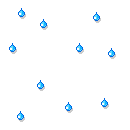 